Засгийн газрын Хэрэг эрхлэх газрын 
даргын 2019 оны 47 тоот тушаалын
9 дүгээр хавсралт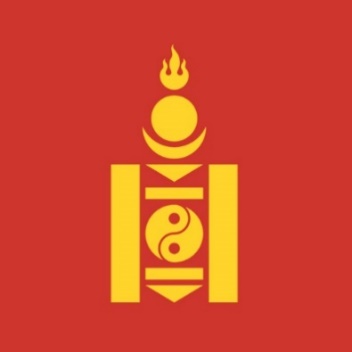 БАЙГУУЛЛАГЫН ЗОХИОН БАЙГУУЛАЛТЫН НЭГЖИЙН УЛИРЛЫН ГҮЙЦЭТГЭЛИЙН ТАЙЛАНБайгууллагын нэр: 		.........................................................................................Байгууллагын зохион байгуулалтын нэгж:    ..............................................................Тайлант үе: 	....... оны .....-р улиралТайланг баталгаажуулсан:		Төсвийн шууд захирагч..........................................		.........................	/................................./(албан тушаал) 		     (гарын үсэг)        Тэмдэг			...............................(огноо)Тайлагнасан: 			Нэгжийн дарга..........................................		.........................	/................................./ (албан тушаал) 		     (гарын үсэг)        				............................... (огноо)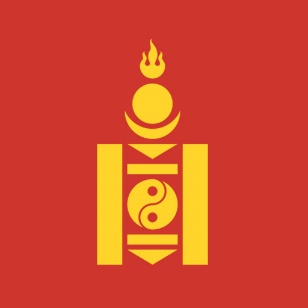 НЭГДҮГЭЭР ХЭСЭГ. БОДЛОГЫН БАРИМТ БИЧИГТ ТУСГАГДСАН 
ЗОРИЛТ, АРГА ХЭМЖЭЭНИЙ ХЭРЭГЖИЛТ
НЭГ. БОДЛОГЫН БАРИМТ БИЧИГТ ТУСГАГДСАН ЗОРИЛТ,
АРГА ХЭМЖЭЭНИЙ ХЭРЭГЖИЛТ, ХҮРСЭН ҮР ДҮНҮНДСЭН ЧИГ ҮҮРэГ БУЮУ ДЭД САЛБАРЫН НЭР, ДУГААРГүйцэтгэлийн зорилт №... Бодлогын баримт бичгийг хэрэгжүүлэхэд чиглэсэн зорилтГүйцэтгэлийн зорилт №... Бодлогын баримт бичгийг хэрэгжүүлэхэд чиглэсэн зорилтҮНДСЭН ЧИГ ҮҮРэГ БУЮУ ДЭД САЛБАРЫН НЭР, ДУГААРГүйцэтгэлийн зорилт №... Бодлогын баримт бичгийг хэрэгжүүлэхэд чиглэсэн зорилт.............................................................................................................. гэх мэт.ХОЁРДУГААР ХЭСЭГ. ТӨРИЙН ҮЙЛЧИЛГЭЭНИЙ ЧАНАР, ХҮРТЭЭМЖИЙГ 
САЙЖРУУЛАХ ЗОРИЛТ, АРГА ХЭМЖЭЭНИЙ ХЭРЭГЖИЛТ
ХОЁР. ТӨРИЙН ҮЙЛЧИЛГЭЭНИЙ ЧАНАР, ХҮРТЭЭМЖИЙГ САЙЖРУУЛАХ ЗОРИЛТ, АРГА ХЭМЖЭЭНИЙ ХЭРЭГЖИЛТ, ХҮРСЭН ҮР ДҮНҮНДСЭН ЧИГ ҮҮРэГ БУЮУ ДЭД САЛБАРЫН НЭР, ДУГААРГүйцэтгэлийн зорилт №... Төрийн үйлчилгээний чанар, хүртээмжийг сайжруулахад чиглэсэн зорилтГүйцэтгэлийн зорилт №... Төрийн үйлчилгээний чанар, хүртээмжийг сайжруулахад чиглэсэн зорилтҮНДСЭН ЧИГ ҮҮРэГ БУЮУ ДЭД САЛБАРЫН НЭР, ДУГААРГүйцэтгэлийн зорилт №... Төрийн үйлчилгээний чанар, хүртээмжийг сайжруулахад чиглэсэн зорилт.............................................................................................................. гэх мэт.ГУРАВДУГААР ХЭСЭГ. ХУУЛИАР ТУСГАЙЛАН ОЛГОСОН ЧИГ ҮҮРГИЙГ
ХЭРЭГЖҮҮЛЭХ ЗОРИЛТ, АРГА ХЭМЖЭЭНИЙ ХЭРЭГЖИЛТ
ГУРАВ. ХУУЛИАР ТУСГАЙЛАН ОЛГОСОН ЧИГ ҮҮРГИЙГ ХЭРЭГЖҮҮЛЭХ ЗОРИЛТ, АРГА ХЭМЖЭЭНИЙ ХЭРЭГЖИЛТ, ХҮРСЭН ҮР ДҮНҮНДСЭН ЧИГ ҮҮРэГ БУЮУ ДЭД САЛБАРЫН НЭР, ДУГААРГүйцэтгэлийн зорилт №... Хуулиар тусгайлан олгосон чиг үүргийг хэрэгжүүлэхэд чиглэсэн зорилтГүйцэтгэлийн зорилт №... Хуулиар тусгайлан олгосон чиг үүргийг хэрэгжүүлэхэд чиглэсэн зорилтҮНДСЭН ЧИГ ҮҮРэГ БУЮУ ДЭД САЛБАРЫН НЭР, ДУГААРГүйцэтгэлийн зорилт №... Хуулиар тусгайлан олгосон чиг үүргийг хэрэгжүүлэхэд чиглэсэн зорилт.............................................................................................................. гэх мэт.№Үндсэн чиг үүрэг Зорилтын
тооАрга хэмжээний
тоо1.Үндсэн чиг үүрэг буюу Дэд салбар №1...........2.Үндсэн чиг үүрэг буюу Дэд салбар №2..........................................................................................НийтНийт..........№Зорилтыг хэрэгжүүлэх арга хэмжээ, шалгуур үзүүлэлт, хүрэх түвшин, хүрсэн түвшинЗорилтыг хэрэгжүүлэх арга хэмжээ, шалгуур үзүүлэлт, хүрэх түвшин, хүрсэн түвшинЗорилтыг хэрэгжүүлэх арга хэмжээ, шалгуур үзүүлэлт, хүрэх түвшин, хүрсэн түвшинЗорилтыг хэрэгжүүлэх арга хэмжээ, шалгуур үзүүлэлт, хүрэх түвшин, хүрсэн түвшинЗорилтыг хэрэгжүүлэх арга хэмжээ, шалгуур үзүүлэлт, хүрэх түвшин, хүрсэн түвшинЗорилтыг хэрэгжүүлэх арга хэмжээ, шалгуур үзүүлэлт, хүрэх түвшин, хүрсэн түвшинЗорилтыг хэрэгжүүлэх арга хэмжээ, шалгуур үзүүлэлт, хүрэх түвшин, хүрсэн түвшинЗорилтыг хэрэгжүүлэх арга хэмжээ, шалгуур үзүүлэлт, хүрэх түвшин, хүрсэн түвшинАрга хэмжээний нэр, дугаарГүйцэтгэлийн зорилтыг хэрэгжүүлэх .....-р арга хэмжээГүйцэтгэлийн зорилтыг хэрэгжүүлэх .....-р арга хэмжээГүйцэтгэлийн зорилтыг хэрэгжүүлэх .....-р арга хэмжээГүйцэтгэлийн зорилтыг хэрэгжүүлэх .....-р арга хэмжээГүйцэтгэлийн зорилтыг хэрэгжүүлэх .....-р арга хэмжээГүйцэтгэлийн зорилтыг хэрэгжүүлэх .....-р арга хэмжээГүйцэтгэлийн зорилтыг хэрэгжүүлэх .....-р арга хэмжээГүйцэтгэлийн зорилтыг хэрэгжүүлэх .....-р арга хэмжээАрга хэмжээний нэр, дугаарТөлөвлөлтийн уялдаа: Стратеги төлөвлөгөөний зорилтын дугаар, Хавсралт №..., зорилтын дугаар, ЭЗНХҮЧ-ийн ...-р арга хэмжээСтратеги төлөвлөгөөний зорилтын дугаар, Хавсралт №..., зорилтын дугаар, ЭЗНХҮЧ-ийн ...-р арга хэмжээСтратеги төлөвлөгөөний зорилтын дугаар, Хавсралт №..., зорилтын дугаар, ЭЗНХҮЧ-ийн ...-р арга хэмжээСтратеги төлөвлөгөөний зорилтын дугаар, Хавсралт №..., зорилтын дугаар, ЭЗНХҮЧ-ийн ...-р арга хэмжээСтратеги төлөвлөгөөний зорилтын дугаар, Хавсралт №..., зорилтын дугаар, ЭЗНХҮЧ-ийн ...-р арга хэмжээСтратеги төлөвлөгөөний зорилтын дугаар, Хавсралт №..., зорилтын дугаар, ЭЗНХҮЧ-ийн ...-р арга хэмжээСтратеги төлөвлөгөөний зорилтын дугаар, Хавсралт №..., зорилтын дугаар, ЭЗНХҮЧ-ийн ...-р арга хэмжээГүйцэтгэлийн шалгуур үзүүлэлтХэрэгжих хугацааСар1 / 72 / 83 / 94 / 105 / 116 / 12Гүйцэтгэлийн шалгуур үзүүлэлтШаардагдах хөрөнгөСанхүүжилтийн эх үүсвэр, тоо хэмжээг бичнэ үү.Санхүүжилтийн эх үүсвэр, тоо хэмжээг бичнэ үү.Санхүүжилтийн эх үүсвэр, тоо хэмжээг бичнэ үү.Санхүүжилтийн эх үүсвэр, тоо хэмжээг бичнэ үү.Санхүүжилтийн эх үүсвэр, тоо хэмжээг бичнэ үү.Санхүүжилтийн эх үүсвэр, тоо хэмжээг бичнэ үү.Санхүүжилтийн эх үүсвэр, тоо хэмжээг бичнэ үү.Гүйцэтгэлийн шалгуур үзүүлэлтСуурь түвшинАрга хэмжээ хэрэгжиж эхлэх үеийн шалгуур үзүүлэлтийн чанарын болон тоон утга. Арга хэмжээ хэрэгжиж эхлэх үеийн шалгуур үзүүлэлтийн чанарын болон тоон утга. Арга хэмжээ хэрэгжиж эхлэх үеийн шалгуур үзүүлэлтийн чанарын болон тоон утга. Арга хэмжээ хэрэгжиж эхлэх үеийн шалгуур үзүүлэлтийн чанарын болон тоон утга. Арга хэмжээ хэрэгжиж эхлэх үеийн шалгуур үзүүлэлтийн чанарын болон тоон утга. Арга хэмжээ хэрэгжиж эхлэх үеийн шалгуур үзүүлэлтийн чанарын болон тоон утга. Арга хэмжээ хэрэгжиж эхлэх үеийн шалгуур үзүүлэлтийн чанарын болон тоон утга. Гүйцэтгэлийн шалгуур үзүүлэлтШалгуур үзүүлэлтАрга хэмжээний үе шат бүрт өөрчлөлтийг хэмжихээр урьдчилан тодорхойлсон чанарын болон тоон үзүүлэлтийг бичнэ.Арга хэмжээний үе шат бүрт өөрчлөлтийг хэмжихээр урьдчилан тодорхойлсон чанарын болон тоон үзүүлэлтийг бичнэ.Арга хэмжээний үе шат бүрт өөрчлөлтийг хэмжихээр урьдчилан тодорхойлсон чанарын болон тоон үзүүлэлтийг бичнэ.Арга хэмжээний үе шат бүрт өөрчлөлтийг хэмжихээр урьдчилан тодорхойлсон чанарын болон тоон үзүүлэлтийг бичнэ.Арга хэмжээний үе шат бүрт өөрчлөлтийг хэмжихээр урьдчилан тодорхойлсон чанарын болон тоон үзүүлэлтийг бичнэ.Арга хэмжээний үе шат бүрт өөрчлөлтийг хэмжихээр урьдчилан тодорхойлсон чанарын болон тоон үзүүлэлтийг бичнэ.Арга хэмжээний үе шат бүрт өөрчлөлтийг хэмжихээр урьдчилан тодорхойлсон чанарын болон тоон үзүүлэлтийг бичнэ.Гүйцэтгэлийн шалгуур үзүүлэлтХүрэх түвшин...-р улиралд: Арга хэмжээг хэрэгжүүлэх явцад болон хэрэгжиж дуусахад хүрэхээр хүлээгдэж байгаа өөрчлөлтийг хэмжихээр урьдчилан тодорхойлсон шалгуур үзүүлэлтийн чанарын болон тоон утга....-р улиралд: Арга хэмжээг хэрэгжүүлэх явцад болон хэрэгжиж дуусахад хүрэхээр хүлээгдэж байгаа өөрчлөлтийг хэмжихээр урьдчилан тодорхойлсон шалгуур үзүүлэлтийн чанарын болон тоон утга....-р улиралд: Арга хэмжээг хэрэгжүүлэх явцад болон хэрэгжиж дуусахад хүрэхээр хүлээгдэж байгаа өөрчлөлтийг хэмжихээр урьдчилан тодорхойлсон шалгуур үзүүлэлтийн чанарын болон тоон утга....-р улиралд: Арга хэмжээг хэрэгжүүлэх явцад болон хэрэгжиж дуусахад хүрэхээр хүлээгдэж байгаа өөрчлөлтийг хэмжихээр урьдчилан тодорхойлсон шалгуур үзүүлэлтийн чанарын болон тоон утга....-р улиралд: Арга хэмжээг хэрэгжүүлэх явцад болон хэрэгжиж дуусахад хүрэхээр хүлээгдэж байгаа өөрчлөлтийг хэмжихээр урьдчилан тодорхойлсон шалгуур үзүүлэлтийн чанарын болон тоон утга....-р улиралд: Арга хэмжээг хэрэгжүүлэх явцад болон хэрэгжиж дуусахад хүрэхээр хүлээгдэж байгаа өөрчлөлтийг хэмжихээр урьдчилан тодорхойлсон шалгуур үзүүлэлтийн чанарын болон тоон утга....-р улиралд: Арга хэмжээг хэрэгжүүлэх явцад болон хэрэгжиж дуусахад хүрэхээр хүлээгдэж байгаа өөрчлөлтийг хэмжихээр урьдчилан тодорхойлсон шалгуур үзүүлэлтийн чанарын болон тоон утга.Арга хэмжээний хэрэгжилтХэрэгжилтГүйцэтгэлийн тайланд дараах асуудлыг заавал тусгасан байна. Тухайн арга хэмжээний гүйцэтгэл нь хүрэх түвшин буюу төлөвлөсөн үр дүнд хүрсэн эсэхТөлөвлөсөн үр дүнд хүрээгүй бол түүний шалтгаан, нөхцлийг тодорхой дурдахГүйцэтгэлийн тайланд дараах асуудлыг заавал тусгасан байна. Тухайн арга хэмжээний гүйцэтгэл нь хүрэх түвшин буюу төлөвлөсөн үр дүнд хүрсэн эсэхТөлөвлөсөн үр дүнд хүрээгүй бол түүний шалтгаан, нөхцлийг тодорхой дурдахГүйцэтгэлийн тайланд дараах асуудлыг заавал тусгасан байна. Тухайн арга хэмжээний гүйцэтгэл нь хүрэх түвшин буюу төлөвлөсөн үр дүнд хүрсэн эсэхТөлөвлөсөн үр дүнд хүрээгүй бол түүний шалтгаан, нөхцлийг тодорхой дурдахГүйцэтгэлийн тайланд дараах асуудлыг заавал тусгасан байна. Тухайн арга хэмжээний гүйцэтгэл нь хүрэх түвшин буюу төлөвлөсөн үр дүнд хүрсэн эсэхТөлөвлөсөн үр дүнд хүрээгүй бол түүний шалтгаан, нөхцлийг тодорхой дурдахГүйцэтгэлийн тайланд дараах асуудлыг заавал тусгасан байна. Тухайн арга хэмжээний гүйцэтгэл нь хүрэх түвшин буюу төлөвлөсөн үр дүнд хүрсэн эсэхТөлөвлөсөн үр дүнд хүрээгүй бол түүний шалтгаан, нөхцлийг тодорхой дурдахГүйцэтгэлийн тайланд дараах асуудлыг заавал тусгасан байна. Тухайн арга хэмжээний гүйцэтгэл нь хүрэх түвшин буюу төлөвлөсөн үр дүнд хүрсэн эсэхТөлөвлөсөн үр дүнд хүрээгүй бол түүний шалтгаан, нөхцлийг тодорхой дурдахГүйцэтгэлийн тайланд дараах асуудлыг заавал тусгасан байна. Тухайн арга хэмжээний гүйцэтгэл нь хүрэх түвшин буюу төлөвлөсөн үр дүнд хүрсэн эсэхТөлөвлөсөн үр дүнд хүрээгүй бол түүний шалтгаан, нөхцлийг тодорхой дурдахАрга хэмжээний хэрэгжилтЗарцуулсан хөрөнгөЗарцуулсан мөнгөн дүн, санхүүжилтийн эх үүсвэрийг бичнэ үү.Зарцуулсан мөнгөн дүн, санхүүжилтийн эх үүсвэрийг бичнэ үү.Зарцуулсан мөнгөн дүн, санхүүжилтийн эх үүсвэрийг бичнэ үү.Зарцуулсан мөнгөн дүн, санхүүжилтийн эх үүсвэрийг бичнэ үү.Зарцуулсан мөнгөн дүн, санхүүжилтийн эх үүсвэрийг бичнэ үү.Зарцуулсан мөнгөн дүн, санхүүжилтийн эх үүсвэрийг бичнэ үү.Зарцуулсан мөнгөн дүн, санхүүжилтийн эх үүсвэрийг бичнэ үү.Арга хэмжээний хэрэгжилтХүрсэн түвшин...-р улиралд хүрсэн тоон болон чанарын утга...-р улиралд хүрсэн тоон болон чанарын утга...-р улиралд хүрсэн тоон болон чанарын утга...-р улиралд хүрсэн тоон болон чанарын утга...-р улиралд хүрсэн тоон болон чанарын утга...-р улиралд хүрсэн тоон болон чанарын утга...-р улиралд хүрсэн тоон болон чанарын утга№Зорилтыг хэрэгжүүлэх арга хэмжээ, шалгуур үзүүлэлт, хүрэх түвшин, хүрсэн түвшинЗорилтыг хэрэгжүүлэх арга хэмжээ, шалгуур үзүүлэлт, хүрэх түвшин, хүрсэн түвшинАрга хэмжээний нэр, дугаарГүйцэтгэлийн зорилтыг хэрэгжүүлэх .....-р арга хэмжээГүйцэтгэлийн зорилтыг хэрэгжүүлэх .....-р арга хэмжээАрга хэмжээний нэр, дугаарТөлөвлөлтийн уялдаа: Стратеги төлөвлөгөөний зорилтын дугаар, Хавсралт №..., зорилтын дугаар, ЭЗНХҮЧ-ийн ...-р арга хэмжээ..............................................................................................№Зорилтыг хэрэгжүүлэх арга хэмжээ, шалгуур үзүүлэлт, хүрэх түвшин, хүрсэн түвшинЗорилтыг хэрэгжүүлэх арга хэмжээ, шалгуур үзүүлэлт, хүрэх түвшин, хүрсэн түвшинАрга хэмжээний нэр, дугаарГүйцэтгэлийн зорилтыг хэрэгжүүлэх .....-р арга хэмжээГүйцэтгэлийн зорилтыг хэрэгжүүлэх .....-р арга хэмжээАрга хэмжээний нэр, дугаарТөлөвлөлтийн уялдаа: Стратеги төлөвлөгөөний зорилтын дугаар, Хавсралт №..., зорилтын дугаар, ЭЗНХҮЧ-ийн ...-р арга хэмжээ..............................................................................................№Үйлчилгээний төрөлЗорилтын
тооАрга хэмжээний
тоо1.Аж ахуйн нэгжид чиглэсэн үйлчилгээ ..........2.Мэргэжилтэй ажилтанд зориулсан үйлчилгээ..........3.Иргэнд чиглэсэн үйлчилгээ..........НийтНийт..........№Зорилтыг хэрэгжүүлэх арга хэмжээ, шалгуур үзүүлэлт, хүрэх түвшин, хүрсэн түвшинЗорилтыг хэрэгжүүлэх арга хэмжээ, шалгуур үзүүлэлт, хүрэх түвшин, хүрсэн түвшинЗорилтыг хэрэгжүүлэх арга хэмжээ, шалгуур үзүүлэлт, хүрэх түвшин, хүрсэн түвшинЗорилтыг хэрэгжүүлэх арга хэмжээ, шалгуур үзүүлэлт, хүрэх түвшин, хүрсэн түвшинЗорилтыг хэрэгжүүлэх арга хэмжээ, шалгуур үзүүлэлт, хүрэх түвшин, хүрсэн түвшинЗорилтыг хэрэгжүүлэх арга хэмжээ, шалгуур үзүүлэлт, хүрэх түвшин, хүрсэн түвшинЗорилтыг хэрэгжүүлэх арга хэмжээ, шалгуур үзүүлэлт, хүрэх түвшин, хүрсэн түвшинЗорилтыг хэрэгжүүлэх арга хэмжээ, шалгуур үзүүлэлт, хүрэх түвшин, хүрсэн түвшинАрга хэмжээний нэр, дугаарГүйцэтгэлийн зорилтыг хэрэгжүүлэх .....-р арга хэмжээГүйцэтгэлийн зорилтыг хэрэгжүүлэх .....-р арга хэмжээГүйцэтгэлийн зорилтыг хэрэгжүүлэх .....-р арга хэмжээГүйцэтгэлийн зорилтыг хэрэгжүүлэх .....-р арга хэмжээГүйцэтгэлийн зорилтыг хэрэгжүүлэх .....-р арга хэмжээГүйцэтгэлийн зорилтыг хэрэгжүүлэх .....-р арга хэмжээГүйцэтгэлийн зорилтыг хэрэгжүүлэх .....-р арга хэмжээГүйцэтгэлийн зорилтыг хэрэгжүүлэх .....-р арга хэмжээАрга хэмжээний нэр, дугаарТөлөвлөлтийн уялдаа: Стратеги төлөвлөгөөний зорилтын дугаар, Хавсралт №..., зорилтын дугаар, ЭЗНХҮЧ-ийн ...-р арга хэмжээСтратеги төлөвлөгөөний зорилтын дугаар, Хавсралт №..., зорилтын дугаар, ЭЗНХҮЧ-ийн ...-р арга хэмжээСтратеги төлөвлөгөөний зорилтын дугаар, Хавсралт №..., зорилтын дугаар, ЭЗНХҮЧ-ийн ...-р арга хэмжээСтратеги төлөвлөгөөний зорилтын дугаар, Хавсралт №..., зорилтын дугаар, ЭЗНХҮЧ-ийн ...-р арга хэмжээСтратеги төлөвлөгөөний зорилтын дугаар, Хавсралт №..., зорилтын дугаар, ЭЗНХҮЧ-ийн ...-р арга хэмжээСтратеги төлөвлөгөөний зорилтын дугаар, Хавсралт №..., зорилтын дугаар, ЭЗНХҮЧ-ийн ...-р арга хэмжээСтратеги төлөвлөгөөний зорилтын дугаар, Хавсралт №..., зорилтын дугаар, ЭЗНХҮЧ-ийн ...-р арга хэмжээГүйцэтгэлийн шалгуур үзүүлэлтХэрэгжих хугацааСар1 / 72 / 83 / 94 / 105 / 116 / 12Гүйцэтгэлийн шалгуур үзүүлэлтШаардагдах хөрөнгөСанхүүжилтийн эх үүсвэр, тоо хэмжээг бичнэ үү.Санхүүжилтийн эх үүсвэр, тоо хэмжээг бичнэ үү.Санхүүжилтийн эх үүсвэр, тоо хэмжээг бичнэ үү.Санхүүжилтийн эх үүсвэр, тоо хэмжээг бичнэ үү.Санхүүжилтийн эх үүсвэр, тоо хэмжээг бичнэ үү.Санхүүжилтийн эх үүсвэр, тоо хэмжээг бичнэ үү.Санхүүжилтийн эх үүсвэр, тоо хэмжээг бичнэ үү.Гүйцэтгэлийн шалгуур үзүүлэлтСуурь түвшинАрга хэмжээ хэрэгжиж эхлэх үеийн шалгуур үзүүлэлтийн чанарын болон тоон утга. Арга хэмжээ хэрэгжиж эхлэх үеийн шалгуур үзүүлэлтийн чанарын болон тоон утга. Арга хэмжээ хэрэгжиж эхлэх үеийн шалгуур үзүүлэлтийн чанарын болон тоон утга. Арга хэмжээ хэрэгжиж эхлэх үеийн шалгуур үзүүлэлтийн чанарын болон тоон утга. Арга хэмжээ хэрэгжиж эхлэх үеийн шалгуур үзүүлэлтийн чанарын болон тоон утга. Арга хэмжээ хэрэгжиж эхлэх үеийн шалгуур үзүүлэлтийн чанарын болон тоон утга. Арга хэмжээ хэрэгжиж эхлэх үеийн шалгуур үзүүлэлтийн чанарын болон тоон утга. Гүйцэтгэлийн шалгуур үзүүлэлтШалгуур үзүүлэлтАрга хэмжээний үе шат бүрт өөрчлөлтийг хэмжихээр урьдчилан тодорхойлсон чанарын болон тоон үзүүлэлтийг бичнэ.Арга хэмжээний үе шат бүрт өөрчлөлтийг хэмжихээр урьдчилан тодорхойлсон чанарын болон тоон үзүүлэлтийг бичнэ.Арга хэмжээний үе шат бүрт өөрчлөлтийг хэмжихээр урьдчилан тодорхойлсон чанарын болон тоон үзүүлэлтийг бичнэ.Арга хэмжээний үе шат бүрт өөрчлөлтийг хэмжихээр урьдчилан тодорхойлсон чанарын болон тоон үзүүлэлтийг бичнэ.Арга хэмжээний үе шат бүрт өөрчлөлтийг хэмжихээр урьдчилан тодорхойлсон чанарын болон тоон үзүүлэлтийг бичнэ.Арга хэмжээний үе шат бүрт өөрчлөлтийг хэмжихээр урьдчилан тодорхойлсон чанарын болон тоон үзүүлэлтийг бичнэ.Арга хэмжээний үе шат бүрт өөрчлөлтийг хэмжихээр урьдчилан тодорхойлсон чанарын болон тоон үзүүлэлтийг бичнэ.Гүйцэтгэлийн шалгуур үзүүлэлтХүрэх түвшин...-р улиралд: Арга хэмжээг хэрэгжүүлэх явцад болон хэрэгжиж дуусахад хүрэхээр хүлээгдэж байгаа өөрчлөлтийг хэмжихээр урьдчилан тодорхойлсон шалгуур үзүүлэлтийн чанарын болон тоон утга....-р улиралд: Арга хэмжээг хэрэгжүүлэх явцад болон хэрэгжиж дуусахад хүрэхээр хүлээгдэж байгаа өөрчлөлтийг хэмжихээр урьдчилан тодорхойлсон шалгуур үзүүлэлтийн чанарын болон тоон утга....-р улиралд: Арга хэмжээг хэрэгжүүлэх явцад болон хэрэгжиж дуусахад хүрэхээр хүлээгдэж байгаа өөрчлөлтийг хэмжихээр урьдчилан тодорхойлсон шалгуур үзүүлэлтийн чанарын болон тоон утга....-р улиралд: Арга хэмжээг хэрэгжүүлэх явцад болон хэрэгжиж дуусахад хүрэхээр хүлээгдэж байгаа өөрчлөлтийг хэмжихээр урьдчилан тодорхойлсон шалгуур үзүүлэлтийн чанарын болон тоон утга....-р улиралд: Арга хэмжээг хэрэгжүүлэх явцад болон хэрэгжиж дуусахад хүрэхээр хүлээгдэж байгаа өөрчлөлтийг хэмжихээр урьдчилан тодорхойлсон шалгуур үзүүлэлтийн чанарын болон тоон утга....-р улиралд: Арга хэмжээг хэрэгжүүлэх явцад болон хэрэгжиж дуусахад хүрэхээр хүлээгдэж байгаа өөрчлөлтийг хэмжихээр урьдчилан тодорхойлсон шалгуур үзүүлэлтийн чанарын болон тоон утга....-р улиралд: Арга хэмжээг хэрэгжүүлэх явцад болон хэрэгжиж дуусахад хүрэхээр хүлээгдэж байгаа өөрчлөлтийг хэмжихээр урьдчилан тодорхойлсон шалгуур үзүүлэлтийн чанарын болон тоон утга.Арга хэмжээний хэрэгжилтХэрэгжилтГүйцэтгэлийн тайланд дараах асуудлыг заавал тусгасан байна. Тухайн арга хэмжээний гүйцэтгэл нь хүрэх түвшин буюу төлөвлөсөн үр дүнд хүрсэн эсэхТөлөвлөсөн үр дүнд хүрээгүй бол түүний шалтгаан, нөхцлийг тодорхой дурдахГүйцэтгэлийн тайланд дараах асуудлыг заавал тусгасан байна. Тухайн арга хэмжээний гүйцэтгэл нь хүрэх түвшин буюу төлөвлөсөн үр дүнд хүрсэн эсэхТөлөвлөсөн үр дүнд хүрээгүй бол түүний шалтгаан, нөхцлийг тодорхой дурдахГүйцэтгэлийн тайланд дараах асуудлыг заавал тусгасан байна. Тухайн арга хэмжээний гүйцэтгэл нь хүрэх түвшин буюу төлөвлөсөн үр дүнд хүрсэн эсэхТөлөвлөсөн үр дүнд хүрээгүй бол түүний шалтгаан, нөхцлийг тодорхой дурдахГүйцэтгэлийн тайланд дараах асуудлыг заавал тусгасан байна. Тухайн арга хэмжээний гүйцэтгэл нь хүрэх түвшин буюу төлөвлөсөн үр дүнд хүрсэн эсэхТөлөвлөсөн үр дүнд хүрээгүй бол түүний шалтгаан, нөхцлийг тодорхой дурдахГүйцэтгэлийн тайланд дараах асуудлыг заавал тусгасан байна. Тухайн арга хэмжээний гүйцэтгэл нь хүрэх түвшин буюу төлөвлөсөн үр дүнд хүрсэн эсэхТөлөвлөсөн үр дүнд хүрээгүй бол түүний шалтгаан, нөхцлийг тодорхой дурдахГүйцэтгэлийн тайланд дараах асуудлыг заавал тусгасан байна. Тухайн арга хэмжээний гүйцэтгэл нь хүрэх түвшин буюу төлөвлөсөн үр дүнд хүрсэн эсэхТөлөвлөсөн үр дүнд хүрээгүй бол түүний шалтгаан, нөхцлийг тодорхой дурдахГүйцэтгэлийн тайланд дараах асуудлыг заавал тусгасан байна. Тухайн арга хэмжээний гүйцэтгэл нь хүрэх түвшин буюу төлөвлөсөн үр дүнд хүрсэн эсэхТөлөвлөсөн үр дүнд хүрээгүй бол түүний шалтгаан, нөхцлийг тодорхой дурдахАрга хэмжээний хэрэгжилтЗарцуулсан хөрөнгөЗарцуулсан мөнгөн дүн, санхүүжилтийн эх үүсвэрийг бичнэ үү.Зарцуулсан мөнгөн дүн, санхүүжилтийн эх үүсвэрийг бичнэ үү.Зарцуулсан мөнгөн дүн, санхүүжилтийн эх үүсвэрийг бичнэ үү.Зарцуулсан мөнгөн дүн, санхүүжилтийн эх үүсвэрийг бичнэ үү.Зарцуулсан мөнгөн дүн, санхүүжилтийн эх үүсвэрийг бичнэ үү.Зарцуулсан мөнгөн дүн, санхүүжилтийн эх үүсвэрийг бичнэ үү.Зарцуулсан мөнгөн дүн, санхүүжилтийн эх үүсвэрийг бичнэ үү.Арга хэмжээний хэрэгжилтХүрсэн түвшин...-р улиралд хүрсэн тоон болон чанарын утга...-р улиралд хүрсэн тоон болон чанарын утга...-р улиралд хүрсэн тоон болон чанарын утга...-р улиралд хүрсэн тоон болон чанарын утга...-р улиралд хүрсэн тоон болон чанарын утга...-р улиралд хүрсэн тоон болон чанарын утга...-р улиралд хүрсэн тоон болон чанарын утга№Зорилтыг хэрэгжүүлэх арга хэмжээ, шалгуур үзүүлэлт, хүрэх түвшин, хүрсэн түвшинЗорилтыг хэрэгжүүлэх арга хэмжээ, шалгуур үзүүлэлт, хүрэх түвшин, хүрсэн түвшинАрга хэмжээний нэр, дугаарГүйцэтгэлийн зорилтыг хэрэгжүүлэх .....-р арга хэмжээГүйцэтгэлийн зорилтыг хэрэгжүүлэх .....-р арга хэмжээАрга хэмжээний нэр, дугаарТөлөвлөлтийн уялдаа: Стратеги төлөвлөгөөний зорилтын дугаар, Хавсралт №..., зорилтын дугаар, ЭЗНХҮЧ-ийн ...-р арга хэмжээ..............................................................................................№Зорилтыг хэрэгжүүлэх арга хэмжээ, шалгуур үзүүлэлт, хүрэх түвшин, хүрсэн түвшинЗорилтыг хэрэгжүүлэх арга хэмжээ, шалгуур үзүүлэлт, хүрэх түвшин, хүрсэн түвшинАрга хэмжээний нэр, дугаарГүйцэтгэлийн зорилтыг хэрэгжүүлэх .....-р арга хэмжээГүйцэтгэлийн зорилтыг хэрэгжүүлэх .....-р арга хэмжээАрга хэмжээний нэр, дугаарТөлөвлөлтийн уялдаа: Стратеги төлөвлөгөөний зорилтын дугаар, Хавсралт №..., зорилтын дугаар, ЭЗНХҮЧ-ийн ...-р арга хэмжээ..............................................................................................№Эрх зүйн актЗорилтын
тооАрга хэмжээний
тоо1.Монгол улсын хууль №1...........2.Монгол улсын хууль №2...........3.УИХ-ын тогтоол №1...........4.УИХ-ын тогтоол №2...........5.Засгийн газрын тогтоол №1...........6.Засгийн газрын тогтоол №2..........................................................................................НийтНийт..........№Зорилтыг хэрэгжүүлэх арга хэмжээ, шалгуур үзүүлэлт, хүрэх түвшин, хүрсэн түвшинЗорилтыг хэрэгжүүлэх арга хэмжээ, шалгуур үзүүлэлт, хүрэх түвшин, хүрсэн түвшинЗорилтыг хэрэгжүүлэх арга хэмжээ, шалгуур үзүүлэлт, хүрэх түвшин, хүрсэн түвшинЗорилтыг хэрэгжүүлэх арга хэмжээ, шалгуур үзүүлэлт, хүрэх түвшин, хүрсэн түвшинЗорилтыг хэрэгжүүлэх арга хэмжээ, шалгуур үзүүлэлт, хүрэх түвшин, хүрсэн түвшинЗорилтыг хэрэгжүүлэх арга хэмжээ, шалгуур үзүүлэлт, хүрэх түвшин, хүрсэн түвшинЗорилтыг хэрэгжүүлэх арга хэмжээ, шалгуур үзүүлэлт, хүрэх түвшин, хүрсэн түвшинЗорилтыг хэрэгжүүлэх арга хэмжээ, шалгуур үзүүлэлт, хүрэх түвшин, хүрсэн түвшинАрга хэмжээний нэр, дугаарГүйцэтгэлийн зорилтыг хэрэгжүүлэх .....-р арга хэмжээГүйцэтгэлийн зорилтыг хэрэгжүүлэх .....-р арга хэмжээГүйцэтгэлийн зорилтыг хэрэгжүүлэх .....-р арга хэмжээГүйцэтгэлийн зорилтыг хэрэгжүүлэх .....-р арга хэмжээГүйцэтгэлийн зорилтыг хэрэгжүүлэх .....-р арга хэмжээГүйцэтгэлийн зорилтыг хэрэгжүүлэх .....-р арга хэмжээГүйцэтгэлийн зорилтыг хэрэгжүүлэх .....-р арга хэмжээГүйцэтгэлийн зорилтыг хэрэгжүүлэх .....-р арга хэмжээАрга хэмжээний нэр, дугаарТөлөвлөлтийн уялдаа: Стратеги төлөвлөгөөний зорилтын дугаар, Хавсралт №..., зорилтын дугаар, ЭЗНХҮЧ-ийн ...-р арга хэмжээСтратеги төлөвлөгөөний зорилтын дугаар, Хавсралт №..., зорилтын дугаар, ЭЗНХҮЧ-ийн ...-р арга хэмжээСтратеги төлөвлөгөөний зорилтын дугаар, Хавсралт №..., зорилтын дугаар, ЭЗНХҮЧ-ийн ...-р арга хэмжээСтратеги төлөвлөгөөний зорилтын дугаар, Хавсралт №..., зорилтын дугаар, ЭЗНХҮЧ-ийн ...-р арга хэмжээСтратеги төлөвлөгөөний зорилтын дугаар, Хавсралт №..., зорилтын дугаар, ЭЗНХҮЧ-ийн ...-р арга хэмжээСтратеги төлөвлөгөөний зорилтын дугаар, Хавсралт №..., зорилтын дугаар, ЭЗНХҮЧ-ийн ...-р арга хэмжээСтратеги төлөвлөгөөний зорилтын дугаар, Хавсралт №..., зорилтын дугаар, ЭЗНХҮЧ-ийн ...-р арга хэмжээГүйцэтгэлийн шалгуур үзүүлэлтХэрэгжих хугацааСар1 / 72 / 83 / 94 / 105 / 116 / 12Гүйцэтгэлийн шалгуур үзүүлэлтШаардагдах хөрөнгөСанхүүжилтийн эх үүсвэр, тоо хэмжээг бичнэ үү.Санхүүжилтийн эх үүсвэр, тоо хэмжээг бичнэ үү.Санхүүжилтийн эх үүсвэр, тоо хэмжээг бичнэ үү.Санхүүжилтийн эх үүсвэр, тоо хэмжээг бичнэ үү.Санхүүжилтийн эх үүсвэр, тоо хэмжээг бичнэ үү.Санхүүжилтийн эх үүсвэр, тоо хэмжээг бичнэ үү.Санхүүжилтийн эх үүсвэр, тоо хэмжээг бичнэ үү.Гүйцэтгэлийн шалгуур үзүүлэлтСуурь түвшинАрга хэмжээ хэрэгжиж эхлэх үеийн шалгуур үзүүлэлтийн чанарын болон тоон утга. Арга хэмжээ хэрэгжиж эхлэх үеийн шалгуур үзүүлэлтийн чанарын болон тоон утга. Арга хэмжээ хэрэгжиж эхлэх үеийн шалгуур үзүүлэлтийн чанарын болон тоон утга. Арга хэмжээ хэрэгжиж эхлэх үеийн шалгуур үзүүлэлтийн чанарын болон тоон утга. Арга хэмжээ хэрэгжиж эхлэх үеийн шалгуур үзүүлэлтийн чанарын болон тоон утга. Арга хэмжээ хэрэгжиж эхлэх үеийн шалгуур үзүүлэлтийн чанарын болон тоон утга. Арга хэмжээ хэрэгжиж эхлэх үеийн шалгуур үзүүлэлтийн чанарын болон тоон утга. Гүйцэтгэлийн шалгуур үзүүлэлтШалгуур үзүүлэлтАрга хэмжээний үе шат бүрт өөрчлөлтийг хэмжихээр урьдчилан тодорхойлсон чанарын болон тоон үзүүлэлтийг бичнэ.Арга хэмжээний үе шат бүрт өөрчлөлтийг хэмжихээр урьдчилан тодорхойлсон чанарын болон тоон үзүүлэлтийг бичнэ.Арга хэмжээний үе шат бүрт өөрчлөлтийг хэмжихээр урьдчилан тодорхойлсон чанарын болон тоон үзүүлэлтийг бичнэ.Арга хэмжээний үе шат бүрт өөрчлөлтийг хэмжихээр урьдчилан тодорхойлсон чанарын болон тоон үзүүлэлтийг бичнэ.Арга хэмжээний үе шат бүрт өөрчлөлтийг хэмжихээр урьдчилан тодорхойлсон чанарын болон тоон үзүүлэлтийг бичнэ.Арга хэмжээний үе шат бүрт өөрчлөлтийг хэмжихээр урьдчилан тодорхойлсон чанарын болон тоон үзүүлэлтийг бичнэ.Арга хэмжээний үе шат бүрт өөрчлөлтийг хэмжихээр урьдчилан тодорхойлсон чанарын болон тоон үзүүлэлтийг бичнэ.Гүйцэтгэлийн шалгуур үзүүлэлтХүрэх түвшин...-р улиралд: Арга хэмжээг хэрэгжүүлэх явцад болон хэрэгжиж дуусахад хүрэхээр хүлээгдэж байгаа өөрчлөлтийг хэмжихээр урьдчилан тодорхойлсон шалгуур үзүүлэлтийн чанарын болон тоон утга....-р улиралд: Арга хэмжээг хэрэгжүүлэх явцад болон хэрэгжиж дуусахад хүрэхээр хүлээгдэж байгаа өөрчлөлтийг хэмжихээр урьдчилан тодорхойлсон шалгуур үзүүлэлтийн чанарын болон тоон утга....-р улиралд: Арга хэмжээг хэрэгжүүлэх явцад болон хэрэгжиж дуусахад хүрэхээр хүлээгдэж байгаа өөрчлөлтийг хэмжихээр урьдчилан тодорхойлсон шалгуур үзүүлэлтийн чанарын болон тоон утга....-р улиралд: Арга хэмжээг хэрэгжүүлэх явцад болон хэрэгжиж дуусахад хүрэхээр хүлээгдэж байгаа өөрчлөлтийг хэмжихээр урьдчилан тодорхойлсон шалгуур үзүүлэлтийн чанарын болон тоон утга....-р улиралд: Арга хэмжээг хэрэгжүүлэх явцад болон хэрэгжиж дуусахад хүрэхээр хүлээгдэж байгаа өөрчлөлтийг хэмжихээр урьдчилан тодорхойлсон шалгуур үзүүлэлтийн чанарын болон тоон утга....-р улиралд: Арга хэмжээг хэрэгжүүлэх явцад болон хэрэгжиж дуусахад хүрэхээр хүлээгдэж байгаа өөрчлөлтийг хэмжихээр урьдчилан тодорхойлсон шалгуур үзүүлэлтийн чанарын болон тоон утга....-р улиралд: Арга хэмжээг хэрэгжүүлэх явцад болон хэрэгжиж дуусахад хүрэхээр хүлээгдэж байгаа өөрчлөлтийг хэмжихээр урьдчилан тодорхойлсон шалгуур үзүүлэлтийн чанарын болон тоон утга.Арга хэмжээний хэрэгжилтХэрэгжилтГүйцэтгэлийн тайланд дараах асуудлыг заавал тусгасан байна. Тухайн арга хэмжээний гүйцэтгэл нь хүрэх түвшин буюу төлөвлөсөн үр дүнд хүрсэн эсэхТөлөвлөсөн үр дүнд хүрээгүй бол түүний шалтгаан, нөхцлийг тодорхой дурдахГүйцэтгэлийн тайланд дараах асуудлыг заавал тусгасан байна. Тухайн арга хэмжээний гүйцэтгэл нь хүрэх түвшин буюу төлөвлөсөн үр дүнд хүрсэн эсэхТөлөвлөсөн үр дүнд хүрээгүй бол түүний шалтгаан, нөхцлийг тодорхой дурдахГүйцэтгэлийн тайланд дараах асуудлыг заавал тусгасан байна. Тухайн арга хэмжээний гүйцэтгэл нь хүрэх түвшин буюу төлөвлөсөн үр дүнд хүрсэн эсэхТөлөвлөсөн үр дүнд хүрээгүй бол түүний шалтгаан, нөхцлийг тодорхой дурдахГүйцэтгэлийн тайланд дараах асуудлыг заавал тусгасан байна. Тухайн арга хэмжээний гүйцэтгэл нь хүрэх түвшин буюу төлөвлөсөн үр дүнд хүрсэн эсэхТөлөвлөсөн үр дүнд хүрээгүй бол түүний шалтгаан, нөхцлийг тодорхой дурдахГүйцэтгэлийн тайланд дараах асуудлыг заавал тусгасан байна. Тухайн арга хэмжээний гүйцэтгэл нь хүрэх түвшин буюу төлөвлөсөн үр дүнд хүрсэн эсэхТөлөвлөсөн үр дүнд хүрээгүй бол түүний шалтгаан, нөхцлийг тодорхой дурдахГүйцэтгэлийн тайланд дараах асуудлыг заавал тусгасан байна. Тухайн арга хэмжээний гүйцэтгэл нь хүрэх түвшин буюу төлөвлөсөн үр дүнд хүрсэн эсэхТөлөвлөсөн үр дүнд хүрээгүй бол түүний шалтгаан, нөхцлийг тодорхой дурдахГүйцэтгэлийн тайланд дараах асуудлыг заавал тусгасан байна. Тухайн арга хэмжээний гүйцэтгэл нь хүрэх түвшин буюу төлөвлөсөн үр дүнд хүрсэн эсэхТөлөвлөсөн үр дүнд хүрээгүй бол түүний шалтгаан, нөхцлийг тодорхой дурдахАрга хэмжээний хэрэгжилтЗарцуулсан хөрөнгөЗарцуулсан мөнгөн дүн, санхүүжилтийн эх үүсвэрийг бичнэ үү.Зарцуулсан мөнгөн дүн, санхүүжилтийн эх үүсвэрийг бичнэ үү.Зарцуулсан мөнгөн дүн, санхүүжилтийн эх үүсвэрийг бичнэ үү.Зарцуулсан мөнгөн дүн, санхүүжилтийн эх үүсвэрийг бичнэ үү.Зарцуулсан мөнгөн дүн, санхүүжилтийн эх үүсвэрийг бичнэ үү.Зарцуулсан мөнгөн дүн, санхүүжилтийн эх үүсвэрийг бичнэ үү.Зарцуулсан мөнгөн дүн, санхүүжилтийн эх үүсвэрийг бичнэ үү.Арга хэмжээний хэрэгжилтХүрсэн түвшин...-р улиралд хүрсэн тоон болон чанарын утга...-р улиралд хүрсэн тоон болон чанарын утга...-р улиралд хүрсэн тоон болон чанарын утга...-р улиралд хүрсэн тоон болон чанарын утга...-р улиралд хүрсэн тоон болон чанарын утга...-р улиралд хүрсэн тоон болон чанарын утга...-р улиралд хүрсэн тоон болон чанарын утга№Зорилтыг хэрэгжүүлэх арга хэмжээ, шалгуур үзүүлэлт, хүрэх түвшин, хүрсэн түвшинЗорилтыг хэрэгжүүлэх арга хэмжээ, шалгуур үзүүлэлт, хүрэх түвшин, хүрсэн түвшинАрга хэмжээний нэр, дугаарГүйцэтгэлийн зорилтыг хэрэгжүүлэх .....-р арга хэмжээГүйцэтгэлийн зорилтыг хэрэгжүүлэх .....-р арга хэмжээАрга хэмжээний нэр, дугаарТөлөвлөлтийн уялдаа: Стратеги төлөвлөгөөний зорилтын дугаар, Хавсралт №..., зорилтын дугаар, ЭЗНХҮЧ-ийн ...-р арга хэмжээ..............................................................................................№Зорилтыг хэрэгжүүлэх арга хэмжээ, шалгуур үзүүлэлт, хүрэх түвшин, хүрсэн түвшинЗорилтыг хэрэгжүүлэх арга хэмжээ, шалгуур үзүүлэлт, хүрэх түвшин, хүрсэн түвшинАрга хэмжээний нэр, дугаарГүйцэтгэлийн зорилтыг хэрэгжүүлэх .....-р арга хэмжээГүйцэтгэлийн зорилтыг хэрэгжүүлэх .....-р арга хэмжээАрга хэмжээний нэр, дугаарТөлөвлөлтийн уялдаа: Стратеги төлөвлөгөөний зорилтын дугаар, Хавсралт №..., зорилтын дугаар, ЭЗНХҮЧ-ийн ...-р арга хэмжээ..............................................................................................